ДА ЛИ САМ ЈА ЗА ИНТЕРНОГ РЕВИЗОРА?УводДа ли видите себе као интерног ревизора? О овој професији се не зна много, али они који се њоме баве су прави заљубљеници у свој посао. Ради се о изненађујуће интересантном и важном послу.Уколико сте:склони да промовишете вредности своје организације и јавног интереса,комуникативни, добро се разумете са људима и јасно се изражавате,склони да запажате оно што другима измиче и видите простор за побољшање у својој организацији,проницљиви и усмерени на детаље,склони критичким запажањима,усмерени на будућност и способни да креирате нове идеје и нудите решења за проблемске ситуације,мотивисани да континуирано  учите и да развијате своја знања  и вештине,У том случају, поседујете неке од важних предуслова за успешно обављање послова интерне ревизије и имате неке од компетенција које су неопходне за овај посао који је незаменљива подршка руководиоцу организације у добром и одговорном управљању као и у доношењу и реализацији стратешких одлука!Ова публикација ће вам помоћи да разумете да ли је посао интерног ревизора за вас, али и чак уколико сте већ интерни ревизор може да вам помогне при формулацији плана даљег развоја својих компетенција како бисте били још бољи у свом послу. ИНТЕРНА РЕВИЗИЈА У ЈАВНОМ СЕКТОРУОбласт интерне ревизије у јавном сектору Републике Србије последњих година добија све већи значај због свог утицаја на обављање јавних послова у складу са законом и одговарајућим стандардима. Вредности попут интегритета, транспарентности, ефективности, одговорности све се  чешће могу наћи у  документима јавног сектора као што су стратегије, акциони планови, јавне политике и представљају полазну основу за постављање јасних и мерљивих циљева организације. Остварење циљева јавног сектора је услов за изградњу поверења јавности. У овом контексту интерна ревизија се издваја као инструмент управљачке одговорности, који својим професионалним спровођењем доприноси ефикаснијем доношењу одлука, унапређењу стандарда управљања и одговорнијем и ефективнијем пословању организације.Обавеза РС на путу ка чланству у ЕУ, у оквиру поглавља 32: финансијски надзор је да се интерна ревизија по међународним стандардима  успостави у јавном сектору Србије и већ је укључена у домаће законодавство (чланови у Закон о буџетском систему и Правилник о заједничким критеријумима за организовање и стандардима и методолошким упутствима за поступање и извештавање интерне ревизије у јавном сектору, Правилник о условима и поступку полагања испита за стицање звања овлашћени интерни ревизор у јавном сектору, Правилник о стручном усавршавању овлашћених интерних ревизора у јавном сектору). Шта је интерна ревизија?Интерна ревизија је независно, објективно уверавање и саветодавна активност осмишљена да дода вредност и побољша пословање организације. Интерна ревизија је организационо независна од делатности коју ревидира, није део ни једног пословног процеса, односно организационе јединице, а у свом раду је непосредно одговорна руководиоцу организације. Она врши независну, стручну и систематску процену система финансијског управљања и контроле, што подразумева ревидирање свих функција и процеса пословања и успостављених контрола. Интерна ревизија објективно прикупља, проверава, анализира и процењује информације и израђује извештаје за руководство на основу којих оно доноси одлуке. Која је сврха интерне ревизије?Интерна ревизија помаже организацији да оствари своје циљеве, тако што систематично и дисциплиновано процењује и вреднује управљање ризицима, контроле и управљање организацијом. Како се обавља интерна ревизија?Интерна ревизија се обавља у складу са Међународним стандардима за професионалну праксу интерне ревизије и  Етичким кодексом Института интерних ревизора.Професионална етика је од суштинске важности за имиџ ове професије.Ко обавља интерну ревизију?Интерна ревизија је функција коју обавља овлашћена, организационо и функционално независна јединица интерне ревизије или изузетно инокосни интерни ревизор. Шта раде интерни ревизори?Процењују ризикеОцењују контролеДају препоруке за побољшање пословањаРевидирају процесе и процедуреОбезбеђују увид и предвиђањаСаопштавају резултате и препоручују акцију (деловање)Где и како се запошљавају интерни ревизори?Јединице интерне ревизије се оснивају или су већ основане у министарствима, фондовима обавезног социјалног осигурања, градовима, јавним предузећима али и  већим организацијама нашег јавног сектора. У наредном периоду се очекује интензивнији ангажман наведених институција на попуњавању радних места интерних ревизора. Највећи број постојећих интерних ревизора долази прерасподелом из саме организације, али понекад се објављују и интерни или јавни конкурси за попуњавање ових радних места. Конкурсе расписују саме организације. Ко може бити интерни ревизор?У интерној ревизији постоји неколико позиција радних места интерних ревизора у зависности од нивоа сложености посла . То су руководилац интерне ревизије, виши интерни ревизор и интерни ревизор. Ове позиције не морају да буду у вези са звањима прописаним Правилником о унутрашњем уређењу и систематизацији радних места у организацији. Описи наведених радних места се налазе на интернет страници Министарства финансија на следећем линку: https://www.mfin.gov.rs/o-ministarstvu/interna-revizija. Убрзо се очекује и увођење радног места за подршку интерној ревизији које је намењено младима.  Услови за све: Минималан услов који мора бити испуњен при запошљавању на радно место интерног ревизора је високо образовање, обично правног или економског факултета, факултета за менаџмент или диплома у некој другој релевантној дисциплини. Међутим, добродошли су  и кандидати са образовањем у некој другој области будући да је важно да међу запосленима у интерној ревизији постоји широк спектар знања, као и низ различитих приступа и ставова. Идеалан кандидат за ИР је онај који добро познаје организацију у којој ће обављати ревизију као и кључну делатност којом се организација бави. Планираном изменом прописа ће бити омогућено и младим кандидатима без радног искуства, да га стекну управо у оквиру јединице за интерну ревизију.Услови за рад у ИР (ово су уједно и услови за обучавање и излазак на испит): Такође, кандидат за интерног ревизора мора да има најмање три године искуства на пословима ревизије, интерне контроле (искуство на руководећим радним местима спада у област интерне контроле), финансијске контроле или рачуноводствено-финансијским пословима. Услови за руководиоца јединице интерне ревизије: руководилац јединице интерне ревизије мора да има најмање седам година искуства на пословима ревизије, интерне контроле (искуство на руководећим радним местима спада у област интерне контроле), финансијске контроле или рачуноводствено-финансијским пословима.Услови за радно место подршке интерној ревизији: Планираном изменом прописа биће омогућено да као део ревизорског тима раде и млади, почетници, који су без радног искуства. Њима се нуди могућност да неопходне минималне три године за стицање услова за полагање испита стекну у саставу ревизорског тима који води сертификовани интерни ревизор.КОМПЕТЕНЦИЈЕ ИНТЕРНИХ РЕВИЗОРА У ЈАВНОМ СЕКТОРУКомпетенције представљају капацитет особе да посао обави на делотворан начин. Компетенције за интерне ревизоре у јавном сектору представљају скуп знања, вештина, способности и понашања које запослени на пословима интерне ревизије треба да поседује и примењује у раду како би ефикасно обављао послове радног места. Уколико размишљате о каријери у области интерне ревизије,  предлог оквир компетенција потребних за рад интерних ревизора ће Вам омогућити да:разумете које су то компетенције најважније за успешно обављање професије интерног ревизора,извршите самопроцену својих компетенција,процените своје јаке и слабе стране у односу на препоручене компетенције,одаберете компетенције које желите да унапредите,направите план за лични развој.КОМПЕТЕНЦИЈЕ ИНТЕРНИХ РЕВИЗОРА ПО МЕЂУНАРОДНИМ СТАНДАРДИМАДокумент Међународни оквир професионалне праксе (МОПП) Института интерних ревизора (ИИА) пружа концептуални оквир који обједињује смернице меродавне за професионалну праксу интерне ревизије, уређује улогу, положај, одговорност и функцијe активности интерне ревизије и интерних ревизора.Овај документ такође, идентификује и разматра најважније компетенције интерних ревизора које уколико их запослени поседује или развија током рада омогућавају адекватно и усаглашено поступање у складу са Међународним стандардима за професионалну праксу интерне ревизије.Идентификоване су основне компетенције интерног ревизора у три главне области: опште компетенције, вештине понашања и техничке вештине. Такође су препознате важне области знања и алати и технике ревизије.Tри заједничке основне/опште компетенције су:Вештине комуникације (укључујући усмено, писмено, писање извештаја и презентацију, слање јасних порука).Вештине идентификовања проблема и решења (укључујући основно, концептуално и аналитичко размишљање).Праћење промена у привреди,  регулаторним променама и професионалним стандардимаПоверљивостКомуникација - слање јасних порукаДве основне заједничке техничке вештине:Разумевање посла (делокруга неке организације, пословних процеса област стратешког и оперативног управљања у организацији).Анализа ризика и технике процене контролеОбласти знања која су битна за обављање послова ревизије посебно су истакнуте (основна подручја знања од суштинског значаја за интерне ревизоре):Ревизија (система, пословних процеса, финансијска ревизија, ревизија усклађености и ревизија усаглашености са прописима ревизија успешности).Стандарди интерне ревизије.Етика.Управљање ризиком у организацијиИСТО ТО, САМО МАЛО ДРУГАЧИЈЕ: ПРЕДЛОГ ОКВИРА КОМПЕТЕНЦИЈА ИНТЕРНИХ РЕВИЗОРА У ЈАВНОМ СЕКТОРУЗаконом о државним службеницима и Уредбом o одређивању компетенција за рад државних службеника су за све државне службенике уведене понашајне (бихејвиоралне) и опште функционалне компетенције, као и посебне функционалне компетенције за одређене групе, односно фамилије послова и конкретна радна места.  На основу наведених компетенција интерних ревизора које су препознате у оквиру међународних стандарда, скоријих истраживања и модела компетенција за рад државних службеника, припремљен је Предлог оквира компетенција интерних ревизора у јавном сектору и развијени алати за његову процену и самопроцену.  Предложени оквир компетенција садржи групу функционалних и групу понашајних компетенција. Функционалне компетенције се састоје из скупа неопходних знања и вештина за обављање послова интерне ревизије (девет области) и скупа додатних знања и вештина за одређена радна места интерне ревизије која то захтевају (пет области). Оне се углавном стичу обуком за полагање испита за овлашћеног интерног ревизора у јавном сектору уз рад, обуком за неки други сродни сертификати из ИР, самим радом у интерној ревизији. Неопходна знања и вештине односе се на:Међународни стандарди у области интерне ревизијеЗакон о буџетском систему и пратећа подзаконска актаЕтички кодекс интерних ревизораОсновне врсте ревизијеПланирање ревизорског ангажмана (стратешко, годишње и планирање)Спровођење ревизoрског ангажманаИзвештавање о обављеним ревизорским ангажманимаМетоде и алати интерне ревизијеКОСО модел интерне контроле Повељу интерне ревизијеДодатна знања и вештине (нека се стичу уз рад, нека се стичу претходним образовањем и учењем)Познавање стратешких документа организацијеПознавање кључних прописа из делокруга организацијеМСФИ Meђународни рачуноводствени стандарди Енглески језик (уколико се ради ревизија фондова ЕУ и у зависности од делатности организације)Дигитална писменостС обзиром да се знања и вештине, тј функционалне компетенције стичу учењем, нисмо их детаљније разрађивали. Ко се буде одлучио за интерну ревизију неизбежно ће их стећи припремајући се за испит.Понашајне компетенције представљају скуп кључних карактеристика радног понашања које интерни ревизор треба да поседује и испољава на свом радном месту и у радном окружењу да би делотворно и квалитетно обавио посао.  Групу понашајних компетенција чини:пет општих понашајних компетенција: Аналитичност и управљање подацима, Интегритет, Оријентација ка променама и иновативност, Изградња и одржавање професионалних односа, Управљање задацима и остваривање резултата); скуп вештина комуникације:Пословна комуникација, Вештина презентовања, Вештина уверавања) скуп додатних компетенција за руководиоце интерне ревизијеЛидерствоСтратешко управљање. Руководиоци интерне ревизије, поред Лидерства и Стратешког управљања треба да поседују и све остале компетенције.Припремљена је Скала за самопроцену нивоа развијености понашајних компетенција за послове интерне ревизије. Скала пружа орјентацију али и нуди материјал за планирање даљег развоја компетенција. Мотивација за рад се разматра додатно. Треба да будете у могућности да задовољите своје мотиве на радном месту како бисте били задовољни својим радом и каријером. Ако постоје нека ограничења, размислите о томе које области су вама најважније. Да бисте били сигурни шта Вас тачно покреће да се активирате и  реализујете своје потенцијале, проверите своје мотиве користећи Скалу самопроцене мотивације за рад која се налази ниже у тексту.   СКАЛА ЗА САМОПРОЦЕНУ НИВОА РАЗВИЈЕНОСТИ ПОНАШАЈНИХ КОМПЕТЕНЦИЈА ЗА ПОСЛОВЕ ИНТЕРНЕ РЕВИЗИЈЕ На основу развијеног модела понашајних компетенција са индикаторима понашања  службеници који су заинтересовани за развој професионалне каријере у области интерне ревизије могу извршити самопроцену компетенција за те послове и направити сопствени план развоја за  оне компетенције које је  потребно додатно  развијати.  Понашајне компетенције се развијају кроз различите видове индивидуалних и групних активности – обуке личног развоја и развоја вештина, менторство, коучинг, читање литературе из области личног развоја, тражењем фидбека од колега и руководилаца, излагањем ситуацијама које захтевају демонстрацију одређених вештина  и слично.У самопроцени можете тражити помоћ од својих руководилаца који вам могу пружити користан фидбек о вештинама које треба унапредити како бисте били успешни или још успешнији на пословима интерне ревизије.У наставку је Скала за самопроцену компетенција за рад на пословима интерне ревизије у јавном сектору.За сваку тврдњу искажите степен слагања означавањем одговарајућег поља према следећој скали:	1 – Уопште се не слажем	2 – Не слажем се	3 – Неодлучан/а сам	4 – Слажем се	5 – У потпуности се слажем Сконцентришите се на сваку тврдњу појединачно. Нема тачних и погрешних одговора. Најбољи одговор је онај који Вас најбоље описује.СКАЛА ЗА САМОПРОЦЕНУ МОТИВАЦИЈЕ ЗА РАДДа бисте били сигурни шта Вас тачно покреће да се активирате и  реализујете своје потенцијале, проверите своје мотиве користећи скалу у наставку текста. Поред сваке тврдње заокружите у којој мери се слажете са њом. Оцене су:	1 – Уопште се не слажем	2 – Не слажем се	3 – Неодлучан/а сам	4 – Слажем се	5 – У потпуности се слажемПокушајте да избегнете да истовремено разматрате више тврдњи јер тако нећете имати јасну слику о својој мотивацији и вредностима. Сконцентришите се на сваку тврдњу појединачно.Нема тачних и погрешних одговора. Најбољи одговор је онај који је истинит за Вас лично.Вратите се на сваки блок тврдњи и саберите оцене за сваку категорију. Заокружите добијене збирове и повежите их тако да добијете визуелни приказ Ваше мотивације за рад. Погледајте свој профил и утврдите који мотиви су вам најјачи. 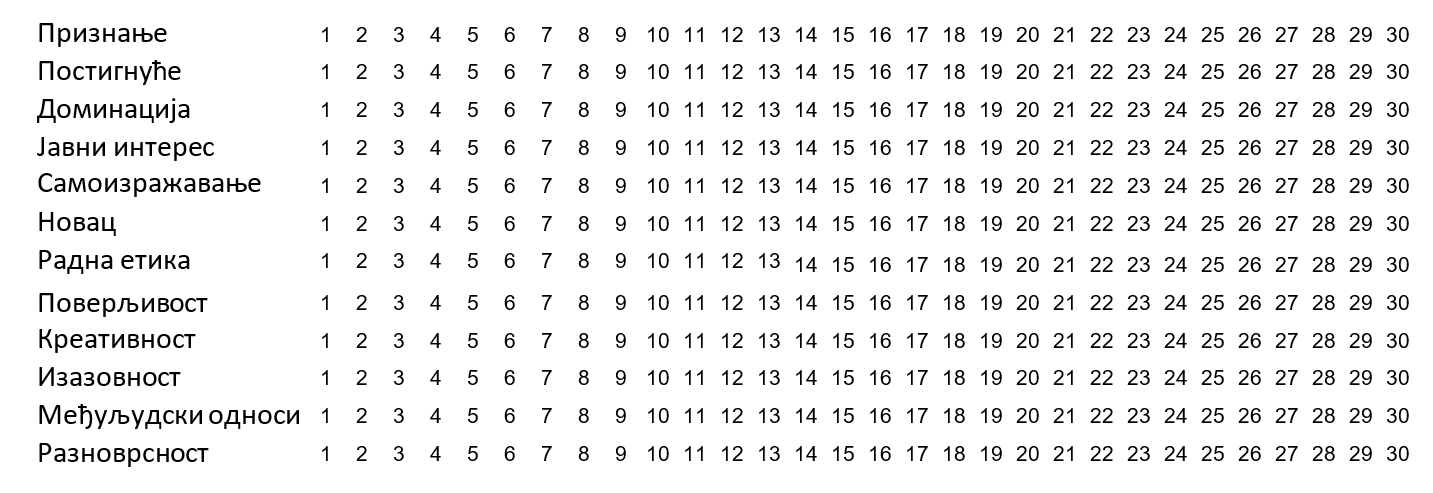 *Скала креирана и прилагођена према  Schwartz-овом моделу мотивационих вредносних типоваКоја  четири мотива за рад  су, према Вашој самопроцени, добила највише бодова.Да ли можете да задовољите своје мотиве на садашњем радном месту?Ако не можете, шта мислите да је потребно да урадите да бисте у томе успели?На које још начине можете да задовољите мотиве који су Вам важни?Да ли је време да потражите нове изазове у раду?Ако су мотиви: креативност, изазовност, постигнуће, радна етика, јавни интерес, поверљивост или барем неки од њих високо вредновани у Вашој самопроцени онда су послови интерне ревизије прави избор за Вас!Израда ове публикације реализована је у оквиру пројекта Платформа за одговорно управљање јавним финансијама, који спроводи Програм Уједињених нација за развој (УНДП) а финансира Шведска агенција за међународни развој и сарадњу (СИДА).''I Опште понашајне компетенцијеСамопроценаСамопроценаСамопроценаСамопроценаСамопроценаАктивности које могу предузетиАктивности које могу предузетиУправљање подацима и аналитичност12345Аналитичан/на сам у раду и оријентисан/а на детаље.Темељан/а сам и прецизан/а у тражењу информација.Правилно разумем и објективно сагледавам информације и податке.Детаљно разматрам све чињенице пре него што изнесем предлоге/препоруке.Лако увиђам логичке односе међу подацима.Успешно се носим са сложеним задацима.Интегритет12345 Активности које могу предузетиИмам јасне етичке принципе.Савестан/а сам и одговоран/а у раду.Имам позитиван приступ према колегама и раду.Прихватам одговорност за сопствене грешке.Објективно процењујем  и саопштавам информације о спроведеним активностима.Опрезан/на сам приликом коришћења и заштите информација до којих сам дошао/ла у раду.Информације до којих долазим у раду користим искључиво у складу са законом и у корист циљева организације.Пружам само оне услуге за које имам потребно знање, вештине и искуство.Оријентација ка променама и иновативност12345 Активности које могу предузетиСтално унапређујем своја знања и вештине.Брзо и без тешкоћа се прилагођавам променама.Отворен/а сам према новим алатима и приступима.Склон/а сам да постављам питања и активно размењујем знања са другима.Често предлажем нове и оригиналне приступе и решења.4.      Изградња и одржавање професионалних односа12345 Активности које могу предузетиПоштујем и уважавам друге.Подржавам идеје других. Лако успостављам односе и комуницирам са другим људима.Дипломатичан/на сам и тактичан/а приликом саопштавања информација.Избегавам конфликте.Волим да сарађујем са другима и радим у тиму.5.      Управљање задацима и остваривање резултата12345 Активности које могу предузетиЛако се мотивишем и одржавам радни елан.Увек планирам реализацију задатака  и умем да поставим приоритете.Поштујем рокове.Истрајан/а сам и не одустајем лако од планираних циљева.Волим да проналазим практична решења за проблемске ситуације.Склон/а сам да тражим повратне информације о свом раду.II Вештине комуникацијеСамопроценаСамопроценаСамопроценаСамопроценаСамопроценаСамопроцена Активности које могу предузетиII Вештине комуникације12345Говорим разговетно и избегавам употребу жаргона.Поседујем добре вештине писаног изражавања; пишем граматички исправно, јасно и концизно.Уживам да  презентујем различите информације и садржаје.Не устручавам се да говорим пред групом.Успевам да привучем и задржим пажњу слушалаца.Самопоуздан/а сам када излажем своје идеје и предлоге.Пажљиво слушам саговорнике.Имам добру самоконтролу у размени аргумената приликом дискусије.Настојим да разумем потребе других. Лако убедим друге  да подрже моје предлоге и и деје.III Додатне компетенције за руководиоце јединица за интерну ревизију III Додатне компетенције за руководиоце јединица за интерну ревизију СамопроценаСамопроценаСамопроценаСамопроценаСамопроценаСамопроцена Активности  које могу предузети1. Лидерство112345Препознајем и ангажујем потенцијале запослених.Подстичем запослене да се развијају и планирају своје каријере у систему јавног сектора.Подстичем професионализам у раду запослених.Веома ми је важно да моји запослени раде у пријатној и подстицајној радној атмосфери.Пратим савремену трендове у области управљања људским ресурсима.Разумем важност привлачења и задржавања компетентних запослених.2. Стратешко управљање112345 Активности које могу предузети Активности које могу предузетиНастојим да имам ширу слику ситуације.  Увек водим рачуна о потенцијалним ризицима за остваривање циљева.Имам способности да визионарски и дугорочно размишљам.Своје идеје преносим сарадницима.Волим да дајем руководиоцима предлоге за унапређење функционисања организације.Признање: стицање поштовања, престиж, социјална прихваћеностПризнање: стицање поштовања, престиж, социјална прихваћеностПризнање: стицање поштовања, престиж, социјална прихваћеностПризнање: стицање поштовања, престиж, социјална прихваћеностПризнање: стицање поштовања, престиж, социјална прихваћеностПризнање: стицање поштовања, престиж, социјална прихваћеностЖелим да мој рад буде признат и вреднован од стране других.12345Важно ми је да будем цењен од стране других у својој области.12345Оно што људи говоре и мисле о мени ми је веома важно.12345Желим да радим у важној организацији.12345Позиција ми је веома важна.12345Унапређење ми је веома важно.12345Укупно:Постигнуће: континуирани лични развој  и постизање резултатаПостигнуће: континуирани лични развој  и постизање резултатаПостигнуће: континуирани лични развој  и постизање резултатаПостигнуће: континуирани лични развој  и постизање резултатаПостигнуће: континуирани лични развој  и постизање резултатаПостигнуће: континуирани лични развој  и постизање резултатаУживам у резултатима до којих сам дошао сопственим снагама.12345Могло би се рећи да сам на време упознат са новинама у области која ме занима12345Веома сам задовољан ако имам прилику да учим из оног што радим.12345Важно ми је да својим радом дајем позитиван допринос.12345Волим да имам осећај испуњености на крају дана.12345Кад нешто радим, волим да то радим добро.12345Укупно:Доминација: лидерство, усмеравање, моћ и утицај на другеДоминација: лидерство, усмеравање, моћ и утицај на другеДоминација: лидерство, усмеравање, моћ и утицај на другеДоминација: лидерство, усмеравање, моћ и утицај на другеДоминација: лидерство, усмеравање, моћ и утицај на другеДоминација: лидерство, усмеравање, моћ и утицај на другеВолим да користим своје лидерске способности.12345Уживам да планирам и организујем ствари.12345Осећам се добро када сам одговоран за велике пројекте.12345Осећам задовољство када усмеравам или надгледам рад других.12345Волим да усмеравам рад групе.12345Волим да видим да се нешто догађа, неке промене и развој као резултат мојих напора.12345Укупно:Јавни интерес: радити нешто што има значаја за друге; радити за заједницу или јавни интерес       Јавни интерес: радити нешто што има значаја за друге; радити за заједницу или јавни интерес       Јавни интерес: радити нешто што има значаја за друге; радити за заједницу или јавни интерес       Јавни интерес: радити нешто што има значаја за друге; радити за заједницу или јавни интерес       Јавни интерес: радити нешто што има значаја за друге; радити за заједницу или јавни интерес       Јавни интерес: радити нешто што има значаја за друге; радити за заједницу или јавни интерес       Волим осећање да сам допринео унапређењу функционисања организације/заједнице.12345 Смета ми када су људи себични и мисле само на себе.12345Волим да радим послове којима могу да утичем на квалитет живота у заједници.12345Волим да радим посао од јавног интереса.12345Више ценим рад за јавни интерес него за нечији профит.12345Желим да користим своју енергију и способности да допринесем да свет постане боље место за живот.12345Укупно:Самоизражавање:  радити у области посебно погодној за развој сопствених способностиСамоизражавање:  радити у области посебно погодној за развој сопствених способностиСамоизражавање:  радити у области посебно погодној за развој сопствених способностиСамоизражавање:  радити у области посебно погодној за развој сопствених способностиСамоизражавање:  радити у области посебно погодној за развој сопствених способностиСамоизражавање:  радити у области посебно погодној за развој сопствених способностиВолим да тестирам себе кроз посао који ће потврдити мој осећај ко сам стварно и за шта сам добар.12345Осећам да бих се стварно развијао ако бих радио прави посао.12345Осећам да би већина мојих природних талената била изгубљена када не бих радио.12345Могућност да изразим себе ми је веома важна.12345Волео бих да имам могућност да нешто урадим на основу сопствених идеја.12345Желим да се развијам као особа и да усавршавам своје способности.12345Укупно:Новац: задовољавање материјалних потребаНовац: задовољавање материјалних потребаНовац: задовољавање материјалних потребаНовац: задовољавање материјалних потребаНовац: задовољавање материјалних потребаНовац: задовољавање материјалних потребаИзбор посла базирам на висини плате и могућим користима12345Не бих прихватио посао са ниском платом, чак иако се ради о послу који стварно желим ра радим.12345Мислим да тежим да себе вреднујем као запосленог према висини плате.12345Важно ми је да имам што је могуће већа примања.12345Стицање новца и материјалних ствари ми је веома важно.12345Важно ми је да будем финансијски обезбеђен.12345Укупно:Радна етика: веровање да рад доноси задовољствоРадна етика: веровање да рад доноси задовољствоРадна етика: веровање да рад доноси задовољствоРадна етика: веровање да рад доноси задовољствоРадна етика: веровање да рад доноси задовољствоРадна етика: веровање да рад доноси задовољствоВерујем да рад доприноси изградњи карактера.12345После неколико дана ленчарења осећам кривицу због послова које сам могао да урадим.12345Осећам кривицу ако трошим време на слободне активности а видим друге око мене како напорно раде.12345Свако би требао да кроз рад врати друштву оно што је узео.12345Уживам да радим.12345Имам проблем да се опустим када сам на одмору.12345Укупно:Поверљивост: рад са поверљивим информацијамаПоверљивост: рад са поверљивим информацијамаПоверљивост: рад са поверљивим информацијамаПоверљивост: рад са поверљивим информацијамаПоверљивост: рад са поверљивим информацијамаПоверљивост: рад са поверљивим информацијамаСтварам добре односе са људима јер знају да могу да ми верују.12345Људи могу да се ослоне на мене у тешким ситуацијама.12345Људи ми се често поверавају.12345Увек износим чињенице и трудим се да све радим транспарентно.12345Конзистентан сам у свом понашању и изражавању.12345Знам пред ким треба шта да причам.12345Укупно:Креативност: производити нове идеје, бити оригиналан и инвентиванКреативност: производити нове идеје, бити оригиналан и инвентиванКреативност: производити нове идеје, бити оригиналан и инвентиванКреативност: производити нове идеје, бити оригиналан и инвентиванКреативност: производити нове идеје, бити оригиналан и инвентиванКреативност: производити нове идеје, бити оригиналан и инвентиванЧесто нудим нове идеје у различитим ситуацијама.12345Волим да користим своју способност решавања проблема.12345Волим да предлажем нове начине за решавање старих проблема или примену ефикаснијих приступа и техника.12345Не избегавам да другим људима понудим идеје за решавање проблема. 12345Волим да трагам за оригиналним решењима пре него да користим конвенционалне тактике и успостављене процедуре.12345Проводимвреме  размишљајући о бољим начинима да се неке ствари ураде.12345Укупно:Изазовност: обављати тешке или сложене пословеИзазовност: обављати тешке или сложене пословеИзазовност: обављати тешке или сложене пословеИзазовност: обављати тешке или сложене пословеИзазовност: обављати тешке или сложене пословеИзазовност: обављати тешке или сложене пословеЛак посао ми је досадан, а тежак ме стимулише.12345Ако постоји тежак проблем, једва чекам да се њиме позабавим.12345Желим да радим посао који ми нуди задовољство у решавању сложених проблема.12345Без изазова у послу осећам се некорисно и неиспуњено.12345Волим посао који захтева стварно учење и залагање.12345Узбудљиво ми је да покушавам да урадим нешто тешко.12345Укупно:Међуљудски односи: радити са другим људимаМеђуљудски односи: радити са другим људимаМеђуљудски односи: радити са другим људимаМеђуљудски односи: радити са другим људимаМеђуљудски односи: радити са другим људимаМеђуљудски односи: радити са другим људимаЖелим да радим са људима који имају слична интересовања мојима.12345Волим да будем «тамо где је акција».12345Допада ми се да будем део групе или радног тима.12345Најбоље се осећам када сам са другим људима.12345Мислим да рад обогаћује мој живот интересантним људима.12345Уживам у друштву других људи.12345Укупно:Разноврсност: преференција различитих активностиРазноврсност: преференција различитих активностиРазноврсност: преференција различитих активностиРазноврсност: преференција различитих активностиРазноврсност: преференција различитих активностиРазноврсност: преференција различитих активностиУживам у различитим изазовима, пре него да се концентришем на једну област.12345Волим промене и различитости, чине да се осећам живим.12345Волим да будем укључен у различите активности.12345Волим да радим на новим пројектима.12345Волим да имам пуно интеракција са различитим људима.12345Рутински послови ми не причињавају задовољство.12345Укупно: